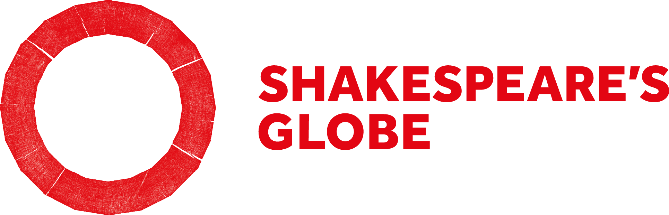 Equal Opportunities Monitoring FormThe Shakespeare Globe Trust is an Equal Opportunities employer and is committed to treating all job applications on their merits. This form is intended to help us monitor the effectiveness of our equal opportunities and diversity policies.The information provided here will not be used in considering your application but will be collected centrally and confidentially to check that the Globe is treating all applicants on the basis of their ability to carry out the duties of the post. The information will be separated from the application form and will not be given to the selection panel.All questions are optional but the more information you supply, the more effective our monitoring will be. Submission of this form indicates your explicit consent that your data may be processed in accordance with the provisions of the Data Protection Act 1998.    Gender (please mark with an ‘X’)What best describes your gender?Disability (please mark with an ‘X’)	The Equality Act 2010 defines a disability as a physical or mental impairment which has a substantial and long-term adverse effect on your ability to carry out normal day to day activities.  An effect is long-term if it has lasted, or is likely to last, more than twelve months.Do you consider that you have a disability under the Equality Act 2010?Ethnic Origin (please mark with an ‘X’)Religion or Belief:Thank you for taking the time to fill in this form.  Completed forms must be emailed with your application form, but will be kept separate and will not be given to the selection panel.The Shakespeare Globe Trust, a limited company registered in England and WalesNo. 1152238 and a registered charity no. 266916Name:Post applied for:Date of birth:Where did you first learn about this vacancy?FemaleMalePrefer not to sayPrefer to self-describe (please provide answer)YesDon’t knowNoPrefer not to sayAsian or Asian British:Black or Black British:PakistaniAfricanIndianCaribbeanBangladeshiOther Black Background (please specify):Other Asian Background (please specify):White:Mixed Background:British – English, Scottish or WelshBlack African and WhiteIrishBlack Caribbean and WhiteOther White Background (please specify):Asian and WhiteChinese and WhiteOther Mixed Background (please specify):Other (please specify):Chinese or Chinese British:Prefer not to sayPlease describe your particular religion or beliefI have no particular religion or belief Prefer not to say